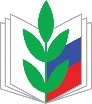 Аллея профсоюзных звезд2013-2014 г.Председатели профсоюзных организаций:Белов Юрий Олегович, председатель организации профсоюза Родниковского политехнического колледжа. Виноградова Светлана Анатольевна, председатель организации профсоюза Института развития образования Ивановской области. Вохмякова Марина Михайловна, председатель профсоюзной организации студентов и аспирантов Ивановского государственного энергетического университета. Губернаторова Нина Александровна, председатель организации профсоюза ПЛ № 42 г.Шуя. Гордеева Ирина Станиславовна, председатель Кинешемской районной организации профсоюза образования. Дмитриева Вера Валерьевна, председатель организации профсоюза Ивановского государственного химико –технологического университета.  Захаров Олег Николаевич, председатель профсоюзной организации студентов и аспирантов Ивановского государственного химико-технологического  университета. Зуйкова Вера Анатольевна, председатель Тейковской районной организации профсоюза  образования. Игнатьева Наталья Юрьевна, председатель Ильинской районной организации профсоюза  образования. Кашаева Ольга Евгеньевна, председатель профсоюзной организации студентов и аспирантов Ивановского государственного  университета. Киселева Ирина Станиславовна, председатель организации профсоюза  ПУ №18 г.Вичуга.  Комарова Валентина Алексеевна - председатель профсоюзной организации Департамента образования Ивановской области. Лебедева Нина Константиновна, председатель Родниковской районной организации профсоюза образования.  Михайлова Наталья Борисовна, председатель профсоюзной организации ПУ №36 г.Кинешма. Прохорова Галина Геннадьевна, председатель Лежневской районной организации профсоюза образования. Рябинкина Любовь Николаевна, председатель Вичугской городской организации профсоюза образования.Рябчикова Татьяна Александровна, председатель организации профсоюза Центра развития дополнительного  образования детей. Сметанин Александр Владимирович, председатель профсоюзной организации обучающихся Ивановского государственного  политехнического университета. Спиридонов Геннадий Борисович, председатель  профсоюзной организации ОГБОУ НПО ПЛ №7 г.Фурманов, на протяжении нескольких лет возглавляет профсоюзную организацию лицея. Руководители организаций:Воробьев Олег Владимирович, директор ПЛ №4 г.Шуя. Благодаря совместной работе администрации учреждения и профсоюзного комитета охват профсоюзным членством в лицее составляет более 90 %. Гречин Николай Александрович, директор ПЛ №7 г.Фурманов. Благодаря совместной работе администрации учреждения и профсоюзного все работники лицея являются членами профсоюза.Дмитриева Марина Авенировна, ректор Института развития образования Ивановской области. Институт развития образования Ивановской области - партнер Ивановской областной организации профсоюза образования по обучению членов профсоюза. При поддержке Марины Авенировны организована Школа правовой защиты работников образования и другие курсы.Ефимова Ольга Сергеевна, директор МБДОУ «Центр развития ребенка – детский сад №179» г. Иваново. Ольга Сергеевна - член президиума обкома профсоюза, председатель комиссии по работе с дошкольными учреждениями обкома профсоюза, обладатель Сертификата доверия работодателя.Иваненко Лидия Юрьевна, директор школы №3 г.Фурманов. Благодаря совместной работе администрации учреждения и профсоюзного комитета охват профсоюзным членством в школе составляет около 80 %. Лидия Юрьевна является обладателем сертификата доверия работодателю.Иванова Ольга Владимировна, директор ПЛ №42 г.Шуя. Благодаря совместной работе администрации учреждения и профсоюзного комитета охват профсоюзным членством в лицее составляет более 80 %.Куканова Наталья Николаевна, директор клиники офтальмохирургии «Светодар». ООО “Ивановская клиника офтальмохирургии «СветоДар» - партнер Ивановской областной организации профсоюза образования по осуществлению совместной деятельности по оздоровлению членов профсоюза. Наталья Николаевна является обладателем сертификата доверия работодателю.Носова Любовь Владимировна, директор ПЛ №18 г.Вичуга. Благодоря совместной работе администрации учреждения и профсоюзного комитета все работники лицея являются членами профсоюза.Сумин Владимир Васильевич, директор Родниковского политехнического колледжа. Сумин В.В. опытный руководитель. При его непосредственном участии корректируется диапазон профессий, по которым ведется подготовка молодых рабочих, с учетом потребностей экономики г.Родники и Ивановской области. Оказывает постоянную помощь и поддержку первичной профсоюзной организации учреждения. При его содействии членами профсоюза стали все работники училища. Опыт работы организации распространяется среди учреждений профессионального образования области. В 2012 году В.В. Сумин одним из первых руководителей области получил «Сертификат доверия работодателю». Не допускает нарушения норм трудового законодательства. Все локальные нормативные акты, связанные с трудовыми отношениями, принимаются в учреждении с учетом мнения или согласования с первичной профсоюзной организацией. В.В.Сумин – сторонник участия общественности в управлении колледжа, использует в работе современные формы и методы, постоянно находится в поиске. Умело взаимодействует с социальными партнерами, областными и местными органами власти.Шмарова Зинаида Петровна, директор ПУ №36 г.Кинешма. Благодаря совместной работе администрации учреждения и профсоюзного комитета охват профсоюзным членством в училище составляет более 90%. Щелканова Ирина Леонидовна, директор ФГОУ СПО "Юрьевецкий агропромышленный колледж". Профсоюзная организация в колледже существует с 1986 года. Благодаря эффективной поддержке Ирины Леонидовны охват профсоюзным членством в учреждении составляет 97%. Ирина Леонидовна на протяжении несколько лет оказывает всемерную помощь в организации уставных мероприятий, проводимых профсоюзным комитетом колледжа